Portability Request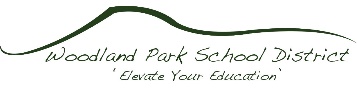 In accordance with state law, a teacher who has obtained nonprobationary status in another Colorado school district is not automatically granted nonprobationary status when he or she is hired by the District.  Rather, a teacher may be granted portability by the District only if the teacher meets the requirements of this policy, as determined by the District.A teacher who does not request portability in accordance with this policy shall be considered a probationary teacher by the District. See policy GCFA for more information.The teacher shall provide the following documentation to the District when requesting portability:Performance evaluations for the prior two consecutive years that show the teacher received effectiveness ratings; andEvidence of the teacher’s student academic growth data for the prior two consecutive years.All documentation must be received by September 30*If you have answered “no”, please provide additional information here:For HR Office Use Only: Portability Granted	 Portability Denied 		Date Received:					HR Signature:Reason Denied:Employee Name:Employee Name:Employee Name:Employee Name:Employee Name:Employee Name:School DistrictSchool YearJob TitleFinal Effectiveness RatingEffectiveness Ratings AttachedStudent Academic Growth Attached Yes  No* Yes  No* Yes  No* Yes  No*